Fractions Strategy LadderLeast Sophisticated   <------------------------------------------------------------------->   Most Sophisticated12345Understands that the problem is asking him/her to distribute. 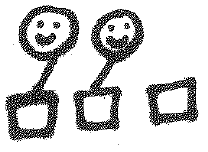 Can share fairly, but may not split the remainder into the correct number of pieces or into uneven pieces. 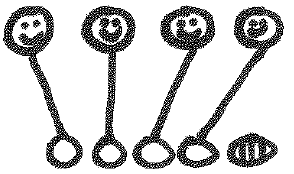 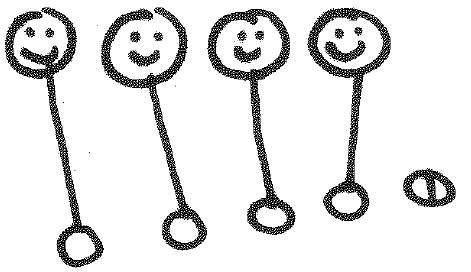 Can share fairly and divide remainder between 2 or 4 sharers.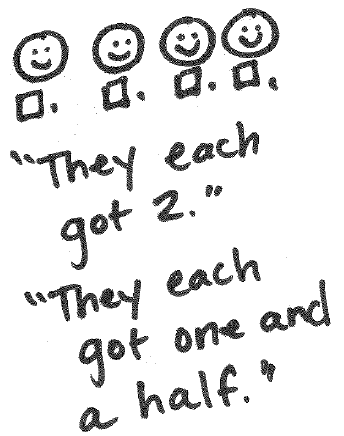 Can share fairly and divide remainder between 2 or 4 sharers and are able to verbally name the amount each child has. 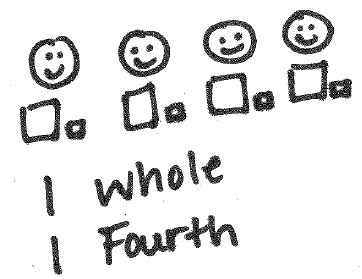 -Use only problems that result in whole numbers. -Have students use manipulatives to act out the problem. “Is that fair/equal?”“How can you share the last cookie fairly?“Make sure you share everything!”-Use manipulatives.  If solving for a mixed fraction make sure the manipulatives can be divided. “How did you divide/split the last cookie? Why?”“Is that fair/equal?”“Will they be getting the same amount?”-Use piece of paper and allow student to divide it and then compare the pieces to see if they are the same. -Show the students how to appropriately split a unit. “How many cookies did each child get?”“How did you divide/split the last cookie? Why?”“What does it mean when we split something in half?”-Use anchor chart-Make sure students understand the concept of ‘whole’-Use sentence frame to help students explain their thinking of. “How many cookies did each child get?”“How did you divide/split the last cookie? Why?”“How could we record our thinking so someone else will understand what’s in our picture?”-Extend students thinking with 3 or 6 sharers. 